ANTRAGSFORMULARCLLD Interreg KleinprojektefondInterreg VI-A Italia-Österreich-Kooperationsprogramm 2021-2027ProjekttitelxxxProjektnummer (Akronym):xxx_____________________________(ist nicht vom Projektträger auszufüllen)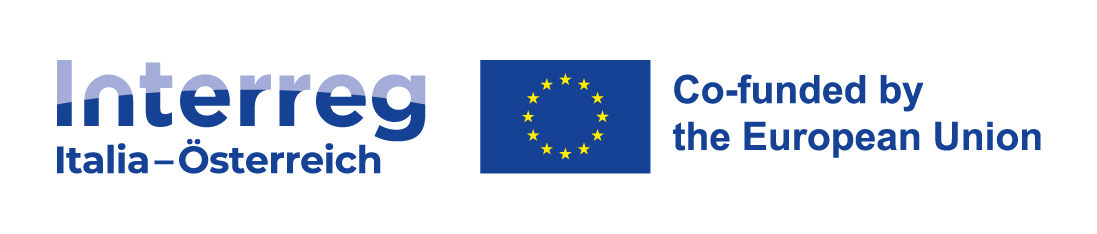 Hinweise:Bitte füllen Sie den Antrag auf elektronischem Wege aus und schreiben Sie alle Angaben direkt in das Ihnen vorliegende Formular.Ihr Antrag muss auf elektronischem Wege und in Papierform (geschäftsmäßig unterzeichnet) bei einem der u.g. Ansprechpartner eingereicht werden.Im Sinne der besseren Lesbarkeit des Antragsformulars wird auf die geschlechterspezifische Formulierung verzichtet. Bei allen personenbezogenen Bezeichnungen gilt (grundsätzlich) die gewählte Form für beide Geschlechter.Für die Durchführung eines Kleinprojektes ist es notwendig, mind. einen Projektpartner aus dem Nachbarstaat (Programmgebiet) zu haben und diesen in das geplante Vorhaben entsprechend einzubinden (siehe Punkt 6).IHRE ANSPRECHPARTNER:für Tirol:für Südtirol:Partner des funktionalen Raums:Bezirk / RM Innsbruck Land (Bundesland Tirol)Bezirk / RM Schwaz (Bundesland Tirol)Bezirksgemeinschaft Eisacktal (Autonome Provinz Bozen - Südtirol)Bezirksgemeinschaft Salten - Schlern (Autonome Provinz Bozen - Südtirol)LAG Sarntaler Alpen (Autonome Provinz Bozen - Südtirol)Angaben zum ProjektAngaben zum Projektträger (Antragsteller / Akteur)Angaben zum Projektpartner im NachbarlandProjektbegünstigte Kostenkategorien und FinanzierungsplanDie Förderfähigkeit der Projektkosten richten sich nach den einschlägigen europäischen Rechtsvorschriften, sowie nach den programmspezifischen Förderfähigkeitsregeln, nach den nationalen Förderfähigkeitsregeln und nach sonstigen einschlägigen Bestimmungen des EU- und nationalen Haushaltsrechts.In den nachfolgenden Tabellen sind die Kosten je Kostenkategorie aller Projektteilnehmer sowie die Gesamtkosten des Projektes aufzunehmen.Übereinstimmung des Projektes mit den Zielen der Interreg Rat Wipptal Strategie:Beschreibung der grenzüberschreitenden KooperationGrundvoraussetzung für die Förderung eines Projektes aus dem Interreg Wipptal Kleinprojektefonds ist der Nachweis, dass die Projektteilnehmer jeweils bei mindestens drei der folgenden Kriterien zusammenarbeiten. EinverständniserklärungDurch die Unterschrift bestätigt der Antragsteller die Kenntnisnahme und die Beachtung der folgenden Ausführungen:Der Antragsteller beantragt auf der Grundlage des Programmes INTERREG Italia-Austria für den Grenzraum Italien-Österreich mit dem vorliegenden Antrag die Förderung des beschriebenen Projektes.Auf die Gewährung der beantragten EU-Mittel besteht kein Rechtsanspruch.Die EU-Mittel werden ausschließlich zur Finanzierung der förderfähigen Kosten des beschriebenen Projektes verwendet.Der Antragsteller wird darauf hingewiesen, dass die im Zusammenhang mit der beantragten Zuwendung stehenden Daten auf Datenträger gespeichert werden. Mit diesem Antrag erklärt sich der Antragsteller einverstanden, dass die Daten an die Landes-, Bundes- und EU-Förderstellen sowie ggf. auch -Prüfstellen und/oder die mit der Evaluierung beauftragten Institute zur Bearbeitung weitergegeben werden.Der Antragsteller erteilt die ausdrückliche Zustimmung, die in diversen mit diesem Kleinprojekt in Zusammenhang stehenden Daten sowie Bilder und Filme zum Zweck der Veröffentlichung auf der Homepage des Interreg Rat Wipptal, auf den Homepages von Landes-, Bundes- und EU-Förderstellen und Regionalmanagement-Plattformen sowie zum Zweck der Dokumentation und für statistische Zwecke zu verarbeiten. Sollte der Antragsteller damit nicht einverstanden sein, muss er das schriftlich mitteilen. Weitere Informationen zum Datenschutz erhält der Antragsteller bei den jeweiligen Regionalmanagement-Stellen.Der Antragsteller bestätigt die Richtigkeit und die Vollständigkeit der im Zusammenhang mit der beantragten Zuwendung gemachten Angaben. Der Antragsteller ist verpflichtet, Änderungen in den gemachten Angaben unverzüglich anzuzeigen.Der Antragsteller bestätigt, dass bei der Entwicklung des Projektes die Grundsätze der Sorgfalt, Zweckmäßigkeit und Sparsamkeit beachtet wurden.Der Antragsteller verpflichtet sich, dieses Projekt als Interreg Rat Wipptal - Projekt kenntlich zu machen und auf die Förderung aus EU-Mitteln hinzuweisen (Interreg-Logoleiste Interreg Rat Wipptal).Der Antragsteller verpflichtet sich im Falle einer ganzheitlichen bzw. teilweisen Nichtliquidierung des gewährten Förderbeitrags durch die amtlichen Förderstellen den erhaltenen Beitrag – auf einfache Anforderung – an den Kleinprojektefond zu retournieren.Ort, Datum						Stempel und rechtsverbindliche UnterschriftOrt, Datum						Stempel und rechtsverbindliche UnterschriftOrt, Datum						Stempel und rechtsverbindliche UnterschriftOrt, Datum						Stempel und rechtsverbindliche UnterschriftRegionalmanagement WipptalZieglstadl 326143 Matrei am BrennerAnsprechpartnerin:Dott. Sabine RichterMobiltelefon +43 676 7015500E-Mail: kontakt@regio-wipptal.atBezirksgemeinschaft WipptalBahnhofstraße 1Telefon 0472 726470I-39049 SterzingE-Mail: info@regio-wipptal.euProjekttitel:Projekttitel:Projekttitel:Beschreibung des Projektes: (Ausgangslage, Projektinhalt, Projektziele) – max. 2000 ZeichenBeschreibung des Projektes: (Ausgangslage, Projektinhalt, Projektziele) – max. 2000 ZeichenBeschreibung des Projektes: (Ausgangslage, Projektinhalt, Projektziele) – max. 2000 ZeichenAusgangslage:Ausgangslage:Ausgangslage:Projektinhalt:Beschreibung Inhalt, Arbeitspakete und Meilensteine (max. 5, siehe 4.2)Projektinhalt:Beschreibung Inhalt, Arbeitspakete und Meilensteine (max. 5, siehe 4.2)Projektinhalt:Beschreibung Inhalt, Arbeitspakete und Meilensteine (max. 5, siehe 4.2)Projektziele:Projektziele:Projektziele:räumlicher Wirkungsbereich des Projektes:räumlicher Wirkungsbereich des Projektes:räumlicher Wirkungsbereich des Projektes:Gemeinde(n):Projektzeitraum: (inkl. Vor- und Nachbereitungszeit)Projektzeitraum: (inkl. Vor- und Nachbereitungszeit)Projektzeitraum: (inkl. Vor- und Nachbereitungszeit)Projektbeginn: (Start Förderfähigkeit der Ausgaben)Projektbeginn: (Start Förderfähigkeit der Ausgaben)Projektende: (alle projektbezogenen Aktivitäten sind umgesetzt):Projektende: (alle projektbezogenen Aktivitäten sind umgesetzt):Name des Projektträgers (Firmenbezeichnung):Name des Projektträgers (Firmenbezeichnung):Name des Projektträgers (Firmenbezeichnung):Name des Projektträgers (Firmenbezeichnung):Regionalmanagement WipptalRegionalmanagement WipptalRechtsnatur:VereinAnschrift des Projektträgers: (Straße, Hausnummer, Postleitzahl, Ort)Anschrift des Projektträgers: (Straße, Hausnummer, Postleitzahl, Ort)Anschrift des Projektträgers: (Straße, Hausnummer, Postleitzahl, Ort)Anschrift des Projektträgers: (Straße, Hausnummer, Postleitzahl, Ort)A 6143 Matrei a.B., Zieglstadl 32A 6143 Matrei a.B., Zieglstadl 32A 6143 Matrei a.B., Zieglstadl 32A 6143 Matrei a.B., Zieglstadl 32Ansprechpartner: Ansprechpartner: Ansprechpartner: Ansprechpartner: Name:Geschäftsführung dott.ssa Sabine RichterGeschäftsführung dott.ssa Sabine RichterGeschäftsführung dott.ssa Sabine RichterTelefon:+43 676 7015500Website:www.regio-wipptal.euE-Mail:kontakt@regio-wipptal.atkontakt@regio-wipptal.atkontakt@regio-wipptal.atBankverbindung: Bankverbindung: Bankverbindung: Bankverbindung: IBAN:BIC:Name des Projektpartners:Name des Projektpartners:Name des Projektpartners:Name des Projektpartners:Name des Projektpartners:Bezirksgemeinschaft WipptalBezirksgemeinschaft WipptalBezirksgemeinschaft WipptalRechtsnatur:Körperschaft öffentlichen RechtsAnschrift des Projektpartners: (Straße, Hausnummer, Postleitzahl, Ort)Anschrift des Projektpartners: (Straße, Hausnummer, Postleitzahl, Ort)Anschrift des Projektpartners: (Straße, Hausnummer, Postleitzahl, Ort)Anschrift des Projektpartners: (Straße, Hausnummer, Postleitzahl, Ort)Anschrift des Projektpartners: (Straße, Hausnummer, Postleitzahl, Ort)Bahnhofstr. 1, 39049 Sterzing, ItalienBahnhofstr. 1, 39049 Sterzing, ItalienBahnhofstr. 1, 39049 Sterzing, ItalienBahnhofstr. 1, 39049 Sterzing, ItalienBahnhofstr. 1, 39049 Sterzing, ItalienAnsprechpartner: Ansprechpartner: Ansprechpartner: Ansprechpartner: Ansprechpartner: Name:Dott.ssa Carmen TurinDott.ssa Carmen TurinDott.ssa Carmen TurinDott.ssa Carmen TurinTelefon:+39 0473 42 82 38+39 0473 42 82 38Website:www.regio-wipptal.euE-Mail:info@regio-wipptal.euinfo@regio-wipptal.euinfo@regio-wipptal.euinfo@regio-wipptal.euWird/wurde vom Projektpartner im Nachbarland ein separater Projektantrag eingereicht?Wird/wurde vom Projektpartner im Nachbarland ein separater Projektantrag eingereicht?Wird/wurde vom Projektpartner im Nachbarland ein separater Projektantrag eingereicht?Wird/wurde vom Projektpartner im Nachbarland ein separater Projektantrag eingereicht?Wird/wurde vom Projektpartner im Nachbarland ein separater Projektantrag eingereicht? JA   JA   NEIN NEIN NEINFalls ja, Projekttitel:Falls ja, Projekttitel:Name des Projektbegünstigten im Nördlichen Wipptal:Name des Projektbegünstigten im Nördlichen Wipptal:Name des Projektbegünstigten im Nördlichen Wipptal:Name des Projektbegünstigten im Nördlichen Wipptal:Anschrift des Projektbegünstigten: (Straße, Hausnummer, Postleitzahl, Ort)Anschrift des Projektbegünstigten: (Straße, Hausnummer, Postleitzahl, Ort)Anschrift des Projektbegünstigten: (Straße, Hausnummer, Postleitzahl, Ort)Anschrift des Projektbegünstigten: (Straße, Hausnummer, Postleitzahl, Ort)Ansprechpartner: Ansprechpartner: Ansprechpartner: Ansprechpartner: Name:Telefon:E-Mail:Name des Projektbegünstigten im Südlichen Wipptal:Name des Projektbegünstigten im Südlichen Wipptal:Name des Projektbegünstigten im Südlichen Wipptal:Name des Projektbegünstigten im Südlichen Wipptal:Anschrift des Projektbegünstigten: (Straße, Hausnummer, Postleitzahl, Ort)Anschrift des Projektbegünstigten: (Straße, Hausnummer, Postleitzahl, Ort)Anschrift des Projektbegünstigten: (Straße, Hausnummer, Postleitzahl, Ort)Anschrift des Projektbegünstigten: (Straße, Hausnummer, Postleitzahl, Ort)Ansprechpartner: Ansprechpartner: Ansprechpartner: Ansprechpartner: Name:Telefon:E-Mail:3.1. KostenkategorienNördliches WipptalSüdliches WipptalFunktionaler Raum NordFunktionaler Raum SüdGESAMTExterne DienstleistungenExterne DienstleistungenExterne DienstleistungenExterne DienstleistungenExterne DienstleistungenExterne DienstleistungenBeschreibung: z.B. Projektentwicklung & Vernetzung, Öffentlichkeitsarbeit & Dokumentation, Beratung, Planer, Grafiker, Referenten, Druckkosten, etc.Beschreibung: z.B. Projektentwicklung & Vernetzung, Öffentlichkeitsarbeit & Dokumentation, Beratung, Planer, Grafiker, Referenten, Druckkosten, etc.00,00 €00,00 €Beschreibung: z.B. Projektentwicklung & Vernetzung, Öffentlichkeitsarbeit & Dokumentation, Beratung, Planer, Grafiker, Referenten, Druckkosten, etc.AusrüstungskostenAusrüstungskostenAusrüstungskostenAusrüstungskostenAusrüstungskostenAusrüstungskostenBeschreibung:Beschreibung:Beschreibung:Infrastruktur Infrastruktur Infrastruktur Infrastruktur Infrastruktur Infrastruktur Beschreibung:Beschreibung:Beschreibung:PersonalPersonalPersonalPersonalPersonalPersonalBeschreibung:Beschreibung:Beschreibung:Reise- und Unterbringungskosten Reise- und Unterbringungskosten Reise- und Unterbringungskosten Reise- und Unterbringungskosten Reise- und Unterbringungskosten Reise- und Unterbringungskosten Beschreibung: z.B. Buskosten, Seminarraummiete, km- Geld (0,42€)Beschreibung: z.B. Buskosten, Seminarraummiete, km- Geld (0,42€)Beschreibung: z.B. Buskosten, Seminarraummiete, km- Geld (0,42€)GESAMTKOSTENxx,xx €xx,xx €3.2. FinanzierungsplanNördliches WipptalSüdliches WipptalFunktionaler Raum NordFunktionaler Raum SüdGESAMTInterreg Fördersatz: 80 %Interreg Fördersatz: 80 %Interreg Fördersatz: 80 %Interreg Fördersatz: 80 %Interreg Fördersatz: 80 %Interreg Fördersatz: 80 %Eigenmittel (Projektträger)€€€€€Interreg Förderung€€€€€davon EFRE Mittel (80 %) €€€€€davon nat. Kofinanzierung (15%)€€€€€Zusätzliche Nationale Mittel€€€€€€€€€€GESAMT€€€€€ Das Projekt trägt zur Erreichung der Ziele in der grenzüberschreitenden Strategie bei Das Projekt trägt zur Erreichung der Ziele in der grenzüberschreitenden Strategie bei JA JA NEIN NEINBitte jenen Bereich auswählen, der das Kleinprojekt erfüllt und mit Zahlen hinterlegen:Intelligentes Wachstum:  Verbesserung der Wettbewerbsfähigkeit und Digitalisierung, in Land- und Forstwirtschaft, Wirtschaft und Tourismus  Kooperationen zur Verbesserung der Wettbewerbsfähigkeit in Land- und Forstwirtschaft, Tourismus und/oder Wirtschaft (____ Kooperationen / _____ Teilnehmer:innen) Pilotinitiativen, Projekte zur Verbesserung der Digitalisierung wurden (um)gesetzt (_____ Projekte)Nachhaltiges Wachstum: Schutz der Umwelt und Biodiversität, Resilienz- Steigerung gegenüber dem Klimawandel, Naturraum, Landschaftsschutz und Pflege, Verkehr und öffentliche Mobilität, Gemeinden und öffentliche Verwaltung Kooperationen zur Förderung der Widerstandsfähigkeit gegen den Klimawandel (______ Kooperationen / ______ Teilnehmer:innen) Maßnahmen / Projekte zur Optimierung des Verkehrs und öffentliche Mobilität (_____ Projekte) Zusammenarbeit der Gemeinden zu aktuellen Herausforderungen (__ Interventionen / __ Teilnehmer:innen)Integratives Wachstum: Förderung der Gesundheit und Soziales, Bildung, Jugend, Kunst und Kultur Grenzüberschreitende Zusammenarbeit im Bereich Gesundheit & Soziales (__ Interventionen / __ Teilnehmer:innen) Maßnahmen / Projekte zum besseren Zugang zu Bildung, Jugend und Inklusion (____Interventionen / ___ Teilnehmer:innen) Projekte zur Stärkung des grenzüberschreitenden Kunst- und Kulturraums (_____ Projekte)Funktionaler Raum Erweiterte Zusammenarbeit von Innsbruck bis Bozen, vom Schrammacher bis zum Feuerstein & Sarntal Neue Kooperationen und Zusammenarbeit zwischen Gemeinden, Institutionen, Interessensgruppen und im Privatbereich wurden entwickelt (__ Interventionen / __ Teilnehmer:innen)Bitte jenen Bereich auswählen, der das Kleinprojekt erfüllt und mit Zahlen hinterlegen:Intelligentes Wachstum:  Verbesserung der Wettbewerbsfähigkeit und Digitalisierung, in Land- und Forstwirtschaft, Wirtschaft und Tourismus  Kooperationen zur Verbesserung der Wettbewerbsfähigkeit in Land- und Forstwirtschaft, Tourismus und/oder Wirtschaft (____ Kooperationen / _____ Teilnehmer:innen) Pilotinitiativen, Projekte zur Verbesserung der Digitalisierung wurden (um)gesetzt (_____ Projekte)Nachhaltiges Wachstum: Schutz der Umwelt und Biodiversität, Resilienz- Steigerung gegenüber dem Klimawandel, Naturraum, Landschaftsschutz und Pflege, Verkehr und öffentliche Mobilität, Gemeinden und öffentliche Verwaltung Kooperationen zur Förderung der Widerstandsfähigkeit gegen den Klimawandel (______ Kooperationen / ______ Teilnehmer:innen) Maßnahmen / Projekte zur Optimierung des Verkehrs und öffentliche Mobilität (_____ Projekte) Zusammenarbeit der Gemeinden zu aktuellen Herausforderungen (__ Interventionen / __ Teilnehmer:innen)Integratives Wachstum: Förderung der Gesundheit und Soziales, Bildung, Jugend, Kunst und Kultur Grenzüberschreitende Zusammenarbeit im Bereich Gesundheit & Soziales (__ Interventionen / __ Teilnehmer:innen) Maßnahmen / Projekte zum besseren Zugang zu Bildung, Jugend und Inklusion (____Interventionen / ___ Teilnehmer:innen) Projekte zur Stärkung des grenzüberschreitenden Kunst- und Kulturraums (_____ Projekte)Funktionaler Raum Erweiterte Zusammenarbeit von Innsbruck bis Bozen, vom Schrammacher bis zum Feuerstein & Sarntal Neue Kooperationen und Zusammenarbeit zwischen Gemeinden, Institutionen, Interessensgruppen und im Privatbereich wurden entwickelt (__ Interventionen / __ Teilnehmer:innen)Bitte jenen Bereich auswählen, der das Kleinprojekt erfüllt und mit Zahlen hinterlegen:Intelligentes Wachstum:  Verbesserung der Wettbewerbsfähigkeit und Digitalisierung, in Land- und Forstwirtschaft, Wirtschaft und Tourismus  Kooperationen zur Verbesserung der Wettbewerbsfähigkeit in Land- und Forstwirtschaft, Tourismus und/oder Wirtschaft (____ Kooperationen / _____ Teilnehmer:innen) Pilotinitiativen, Projekte zur Verbesserung der Digitalisierung wurden (um)gesetzt (_____ Projekte)Nachhaltiges Wachstum: Schutz der Umwelt und Biodiversität, Resilienz- Steigerung gegenüber dem Klimawandel, Naturraum, Landschaftsschutz und Pflege, Verkehr und öffentliche Mobilität, Gemeinden und öffentliche Verwaltung Kooperationen zur Förderung der Widerstandsfähigkeit gegen den Klimawandel (______ Kooperationen / ______ Teilnehmer:innen) Maßnahmen / Projekte zur Optimierung des Verkehrs und öffentliche Mobilität (_____ Projekte) Zusammenarbeit der Gemeinden zu aktuellen Herausforderungen (__ Interventionen / __ Teilnehmer:innen)Integratives Wachstum: Förderung der Gesundheit und Soziales, Bildung, Jugend, Kunst und Kultur Grenzüberschreitende Zusammenarbeit im Bereich Gesundheit & Soziales (__ Interventionen / __ Teilnehmer:innen) Maßnahmen / Projekte zum besseren Zugang zu Bildung, Jugend und Inklusion (____Interventionen / ___ Teilnehmer:innen) Projekte zur Stärkung des grenzüberschreitenden Kunst- und Kulturraums (_____ Projekte)Funktionaler Raum Erweiterte Zusammenarbeit von Innsbruck bis Bozen, vom Schrammacher bis zum Feuerstein & Sarntal Neue Kooperationen und Zusammenarbeit zwischen Gemeinden, Institutionen, Interessensgruppen und im Privatbereich wurden entwickelt (__ Interventionen / __ Teilnehmer:innen)Bitte jenen Bereich auswählen, der das Kleinprojekt erfüllt und mit Zahlen hinterlegen:Intelligentes Wachstum:  Verbesserung der Wettbewerbsfähigkeit und Digitalisierung, in Land- und Forstwirtschaft, Wirtschaft und Tourismus  Kooperationen zur Verbesserung der Wettbewerbsfähigkeit in Land- und Forstwirtschaft, Tourismus und/oder Wirtschaft (____ Kooperationen / _____ Teilnehmer:innen) Pilotinitiativen, Projekte zur Verbesserung der Digitalisierung wurden (um)gesetzt (_____ Projekte)Nachhaltiges Wachstum: Schutz der Umwelt und Biodiversität, Resilienz- Steigerung gegenüber dem Klimawandel, Naturraum, Landschaftsschutz und Pflege, Verkehr und öffentliche Mobilität, Gemeinden und öffentliche Verwaltung Kooperationen zur Förderung der Widerstandsfähigkeit gegen den Klimawandel (______ Kooperationen / ______ Teilnehmer:innen) Maßnahmen / Projekte zur Optimierung des Verkehrs und öffentliche Mobilität (_____ Projekte) Zusammenarbeit der Gemeinden zu aktuellen Herausforderungen (__ Interventionen / __ Teilnehmer:innen)Integratives Wachstum: Förderung der Gesundheit und Soziales, Bildung, Jugend, Kunst und Kultur Grenzüberschreitende Zusammenarbeit im Bereich Gesundheit & Soziales (__ Interventionen / __ Teilnehmer:innen) Maßnahmen / Projekte zum besseren Zugang zu Bildung, Jugend und Inklusion (____Interventionen / ___ Teilnehmer:innen) Projekte zur Stärkung des grenzüberschreitenden Kunst- und Kulturraums (_____ Projekte)Funktionaler Raum Erweiterte Zusammenarbeit von Innsbruck bis Bozen, vom Schrammacher bis zum Feuerstein & Sarntal Neue Kooperationen und Zusammenarbeit zwischen Gemeinden, Institutionen, Interessensgruppen und im Privatbereich wurden entwickelt (__ Interventionen / __ Teilnehmer:innen)Bitte jenen Bereich auswählen, der das Kleinprojekt erfüllt und mit Zahlen hinterlegen:Intelligentes Wachstum:  Verbesserung der Wettbewerbsfähigkeit und Digitalisierung, in Land- und Forstwirtschaft, Wirtschaft und Tourismus  Kooperationen zur Verbesserung der Wettbewerbsfähigkeit in Land- und Forstwirtschaft, Tourismus und/oder Wirtschaft (____ Kooperationen / _____ Teilnehmer:innen) Pilotinitiativen, Projekte zur Verbesserung der Digitalisierung wurden (um)gesetzt (_____ Projekte)Nachhaltiges Wachstum: Schutz der Umwelt und Biodiversität, Resilienz- Steigerung gegenüber dem Klimawandel, Naturraum, Landschaftsschutz und Pflege, Verkehr und öffentliche Mobilität, Gemeinden und öffentliche Verwaltung Kooperationen zur Förderung der Widerstandsfähigkeit gegen den Klimawandel (______ Kooperationen / ______ Teilnehmer:innen) Maßnahmen / Projekte zur Optimierung des Verkehrs und öffentliche Mobilität (_____ Projekte) Zusammenarbeit der Gemeinden zu aktuellen Herausforderungen (__ Interventionen / __ Teilnehmer:innen)Integratives Wachstum: Förderung der Gesundheit und Soziales, Bildung, Jugend, Kunst und Kultur Grenzüberschreitende Zusammenarbeit im Bereich Gesundheit & Soziales (__ Interventionen / __ Teilnehmer:innen) Maßnahmen / Projekte zum besseren Zugang zu Bildung, Jugend und Inklusion (____Interventionen / ___ Teilnehmer:innen) Projekte zur Stärkung des grenzüberschreitenden Kunst- und Kulturraums (_____ Projekte)Funktionaler Raum Erweiterte Zusammenarbeit von Innsbruck bis Bozen, vom Schrammacher bis zum Feuerstein & Sarntal Neue Kooperationen und Zusammenarbeit zwischen Gemeinden, Institutionen, Interessensgruppen und im Privatbereich wurden entwickelt (__ Interventionen / __ Teilnehmer:innen)Bitte jenen Bereich auswählen, der das Kleinprojekt erfüllt und mit Zahlen hinterlegen:Intelligentes Wachstum:  Verbesserung der Wettbewerbsfähigkeit und Digitalisierung, in Land- und Forstwirtschaft, Wirtschaft und Tourismus  Kooperationen zur Verbesserung der Wettbewerbsfähigkeit in Land- und Forstwirtschaft, Tourismus und/oder Wirtschaft (____ Kooperationen / _____ Teilnehmer:innen) Pilotinitiativen, Projekte zur Verbesserung der Digitalisierung wurden (um)gesetzt (_____ Projekte)Nachhaltiges Wachstum: Schutz der Umwelt und Biodiversität, Resilienz- Steigerung gegenüber dem Klimawandel, Naturraum, Landschaftsschutz und Pflege, Verkehr und öffentliche Mobilität, Gemeinden und öffentliche Verwaltung Kooperationen zur Förderung der Widerstandsfähigkeit gegen den Klimawandel (______ Kooperationen / ______ Teilnehmer:innen) Maßnahmen / Projekte zur Optimierung des Verkehrs und öffentliche Mobilität (_____ Projekte) Zusammenarbeit der Gemeinden zu aktuellen Herausforderungen (__ Interventionen / __ Teilnehmer:innen)Integratives Wachstum: Förderung der Gesundheit und Soziales, Bildung, Jugend, Kunst und Kultur Grenzüberschreitende Zusammenarbeit im Bereich Gesundheit & Soziales (__ Interventionen / __ Teilnehmer:innen) Maßnahmen / Projekte zum besseren Zugang zu Bildung, Jugend und Inklusion (____Interventionen / ___ Teilnehmer:innen) Projekte zur Stärkung des grenzüberschreitenden Kunst- und Kulturraums (_____ Projekte)Funktionaler Raum Erweiterte Zusammenarbeit von Innsbruck bis Bozen, vom Schrammacher bis zum Feuerstein & Sarntal Neue Kooperationen und Zusammenarbeit zwischen Gemeinden, Institutionen, Interessensgruppen und im Privatbereich wurden entwickelt (__ Interventionen / __ Teilnehmer:innen)4.2 Das Kleinprojekt erfüllt folgende OUTPUTS / Meilensteine (max. 5):4.2 Das Kleinprojekt erfüllt folgende OUTPUTS / Meilensteine (max. 5):4.2 Das Kleinprojekt erfüllt folgende OUTPUTS / Meilensteine (max. 5):4.2 Das Kleinprojekt erfüllt folgende OUTPUTS / Meilensteine (max. 5):4.2 Das Kleinprojekt erfüllt folgende OUTPUTS / Meilensteine (max. 5):4.2 Das Kleinprojekt erfüllt folgende OUTPUTS / Meilensteine (max. 5):Bitte geben Sie hier ein, in welchem Ausmaß das Projekt zur Erfüllung der grenzüberschreitenden Strategie beiträgt. Auflistung und Beschreibung der definierten Output-Indikatoren und deren Nachweis.Bitte geben Sie hier ein, in welchem Ausmaß das Projekt zur Erfüllung der grenzüberschreitenden Strategie beiträgt. Auflistung und Beschreibung der definierten Output-Indikatoren und deren Nachweis.Bitte geben Sie hier ein, in welchem Ausmaß das Projekt zur Erfüllung der grenzüberschreitenden Strategie beiträgt. Auflistung und Beschreibung der definierten Output-Indikatoren und deren Nachweis.Bitte geben Sie hier ein, in welchem Ausmaß das Projekt zur Erfüllung der grenzüberschreitenden Strategie beiträgt. Auflistung und Beschreibung der definierten Output-Indikatoren und deren Nachweis.Bitte geben Sie hier ein, in welchem Ausmaß das Projekt zur Erfüllung der grenzüberschreitenden Strategie beiträgt. Auflistung und Beschreibung der definierten Output-Indikatoren und deren Nachweis.Bitte geben Sie hier ein, in welchem Ausmaß das Projekt zur Erfüllung der grenzüberschreitenden Strategie beiträgt. Auflistung und Beschreibung der definierten Output-Indikatoren und deren Nachweis.Output inkl. BeschreibungQuantifizierbarQuantifizierbarBeleg / NachweisBeleg / NachweisBetragM1. z.B. Projektleitung
A1.1. Vorbereitung
A1.2. Umsetzung
A1.3. NachbereitungJa Ja EinladungProtokollTeilnehmerlisteFotodokumentation für jedes P-TreffenEinladungProtokollTeilnehmerlisteFotodokumentation für jedes P-Treffenxx,xx €M2. z.B. externe DienstleistungenJaJaEinholung von Angeboten(technische) ZeichnungenPflichtenheftEinholung von Angeboten(technische) ZeichnungenPflichtenheftxx,xx €M3. Öffentlichkeitsarbeit & BerichtlegungJaJaScreenshotsPressemitteilungPR MaterialProjektendberichtScreenshotsPressemitteilungPR MaterialProjektendberichtxx,xx €6.1.Gemeinsame Planung: JA NEINFalls ja, bitte beschreiben Sie wie: (max. 200 Zeichen)Die Projektpartner haben sich ausgetauscht und das vorliegende Kleinprojekt mit Ausgangslage, Projektinhalt und Projektziele erarbeitet.Falls ja, bitte beschreiben Sie wie: (max. 200 Zeichen)Die Projektpartner haben sich ausgetauscht und das vorliegende Kleinprojekt mit Ausgangslage, Projektinhalt und Projektziele erarbeitet.Falls ja, bitte beschreiben Sie wie: (max. 200 Zeichen)Die Projektpartner haben sich ausgetauscht und das vorliegende Kleinprojekt mit Ausgangslage, Projektinhalt und Projektziele erarbeitet.6.2. Gemeinsame Durchführung: JA NEINFalls ja, bitte beschreiben Sie wie: (max. 200 Zeichen)Die Projektpartner haben die gemeinsame Durchführung der grenzüberschreitenden Aktivitäten und Projektinhalte besprochen und festgelegt.Falls ja, bitte beschreiben Sie wie: (max. 200 Zeichen)Die Projektpartner haben die gemeinsame Durchführung der grenzüberschreitenden Aktivitäten und Projektinhalte besprochen und festgelegt.Falls ja, bitte beschreiben Sie wie: (max. 200 Zeichen)Die Projektpartner haben die gemeinsame Durchführung der grenzüberschreitenden Aktivitäten und Projektinhalte besprochen und festgelegt.6.3. Gemeinsame Finanzierung: JA NEINFalls ja, bitte beschreiben Sie wie: (max. 200 Zeichen)Die Projektpartner übernehmen die gemeinsame Finanzierung der Eigenmittel im vorliegenden Kleinprojekt.Falls ja, bitte beschreiben Sie wie: (max. 200 Zeichen)Die Projektpartner übernehmen die gemeinsame Finanzierung der Eigenmittel im vorliegenden Kleinprojekt.Falls ja, bitte beschreiben Sie wie: (max. 200 Zeichen)Die Projektpartner übernehmen die gemeinsame Finanzierung der Eigenmittel im vorliegenden Kleinprojekt.6.4. Gemeinsames Personal (Projektmitarbeit): JA NEINFalls ja, bitte beschreiben Sie wie: (max. 200 Zeichen)Die Projektpartner arbeiten mit ihren eigenen personellen Ressourcen an der Umsetzung des Kleinprojektes. Falls ja, bitte beschreiben Sie wie: (max. 200 Zeichen)Die Projektpartner arbeiten mit ihren eigenen personellen Ressourcen an der Umsetzung des Kleinprojektes. Falls ja, bitte beschreiben Sie wie: (max. 200 Zeichen)Die Projektpartner arbeiten mit ihren eigenen personellen Ressourcen an der Umsetzung des Kleinprojektes. 6.5. Beschreiben Sie die Auswirkungen und Effekte des Projektes auf die grenzüberschreitende
Zusammenarbeit: (max: 500 Zeichen)6.5. Beschreiben Sie die Auswirkungen und Effekte des Projektes auf die grenzüberschreitende
Zusammenarbeit: (max: 500 Zeichen)6.5. Beschreiben Sie die Auswirkungen und Effekte des Projektes auf die grenzüberschreitende
Zusammenarbeit: (max: 500 Zeichen)